TermTermTermTerm 1Term 1Term 1Term 1Term 1Term 1Term 1Term 1Term 2Term 2Term 2Term 2Term 2Term 2Term 2Term 3Term 3Term 3Term 3Term 3Term 3Term 3Term 3Term 3ReceptionMain projectMain projectLet’s Explore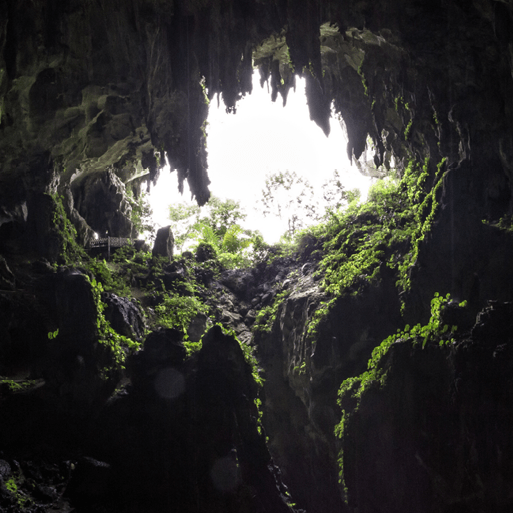 Let’s ExploreLet’s ExploreLet’s ExploreLet’s ExploreMarvellous Machines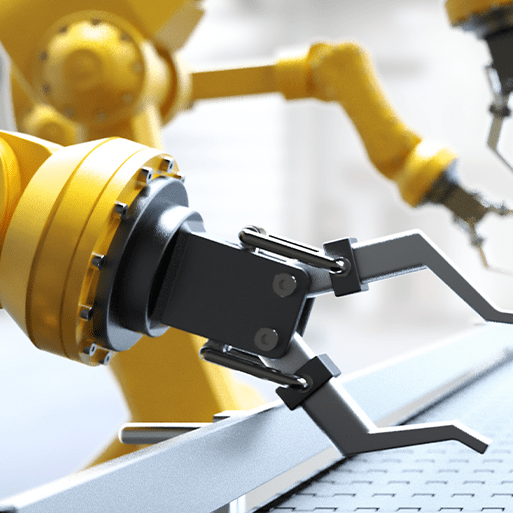 Marvellous MachinesMarvellous MachinesLong Ago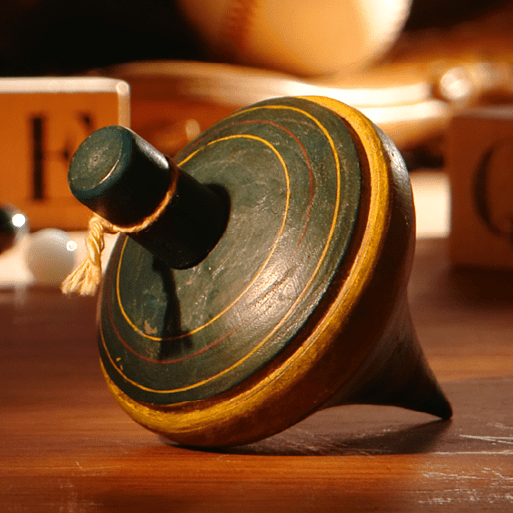 Long AgoLong AgoReady Steady Grow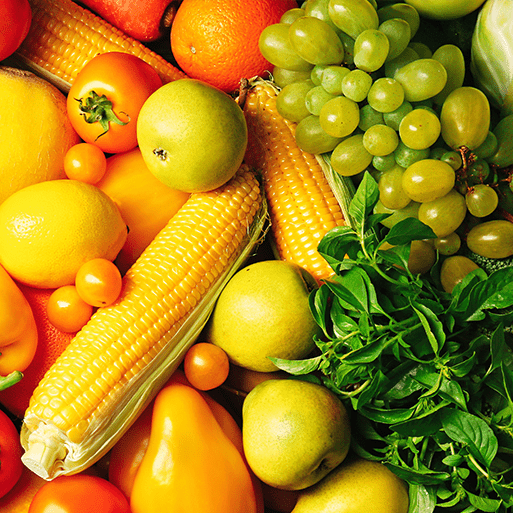 Ready Steady GrowReady Steady GrowReady Steady GrowAnimal Safari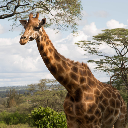 Animal SafariAnimal SafariAnimal SafariAnimal SafariOn the Beach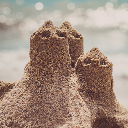 On the BeachOn the BeachOn the BeachReceptionMini projectMini projectBuild It UpBuild It UpBuild It UpBuild It UpBuild It UpPuppets and Pop UpsPuppets and Pop UpsPuppets and Pop UpsStories and RhymesStories and RhymesStories and RhymesSigns of SpringSigns of SpringSigns of SpringSigns of SpringCreep, Crawl and WriggleCreep, Crawl and WriggleCreep, Crawl and WriggleCreep, Crawl and WriggleCreep, Crawl and WriggleMove ItMove ItMove ItMove ItReceptionMini projectMini projectBuild It UpBuild It UpBuild It UpBuild It UpBuild It UpPuppets and Pop UpsPuppets and Pop UpsPuppets and Pop UpsStories and RhymesStories and RhymesStories and RhymesSigns of SpringSigns of SpringSigns of SpringSigns of SpringCreep, Crawl and WriggleCreep, Crawl and WriggleCreep, Crawl and WriggleCreep, Crawl and WriggleCreep, Crawl and WriggleMoving onMoving onMoving onMoving onMain themeMain themeMain themeHistoryHistoryHistoryHistoryHistoryHistoryHistoryHistoryGeographyGeographyGeographyGeographyGeographyGeographyGeographyHistoryHistoryHistoryHistoryHistoryHistoryHistoryHistoryHistoryYear 1Main Main Childhood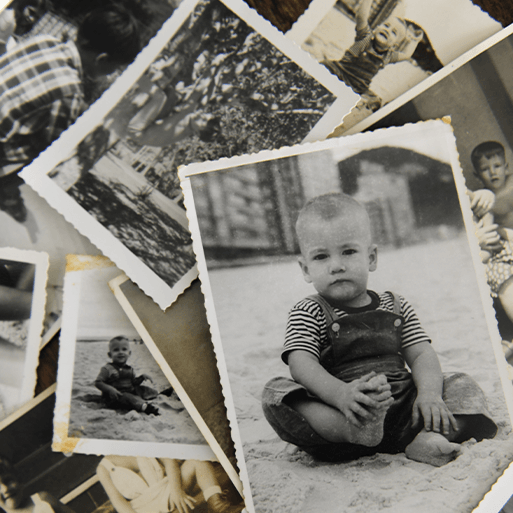 ChildhoodChildhoodChildhoodChildhoodChildhoodChildhoodChildhoodBright Lights, Big City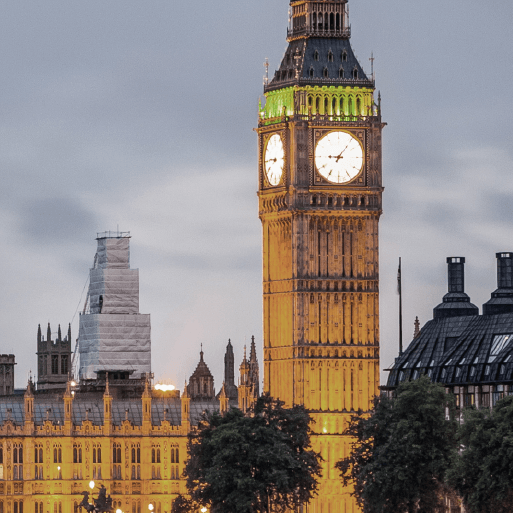 Bright Lights, Big CityBright Lights, Big CityBright Lights, Big CityBright Lights, Big CityBright Lights, Big CityBright Lights, Big CitySchool Days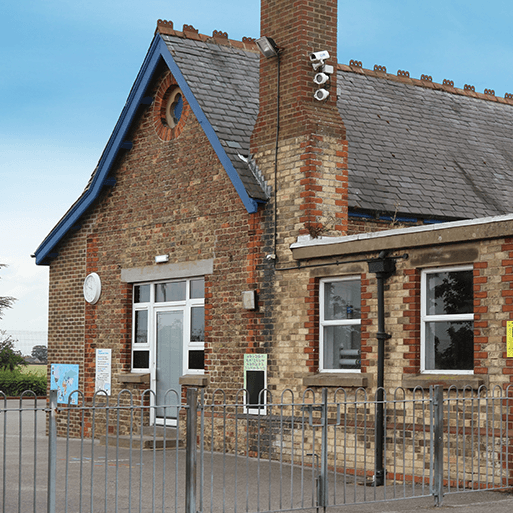 School DaysSchool DaysSchool DaysSchool DaysSchool DaysSchool DaysSchool DaysSchool DaysYear 1English pack genresEnglish pack genres Autobiographies Autobiographies Non-chronological reports Non-chronological reports Non-chronological reports Non-chronological reportsRiddlesRiddlesInformation posters Information posters Directions Directions Directions NarrativesNarratives List poems List poemsDiaries Diaries Diaries Diaries Diaries LettersLettersYear 1Whole Class ReadWhole Class ReadYear 1Mini projectsScienceEveryday MaterialsEveryday MaterialsEveryday MaterialsEveryday MaterialsEveryday MaterialsHumansHumansHumansSeasonal changesSeasonal changesSeasonal changesSeasonal changesSeasonal changesSeasonal changesSeasonal changesPlantsPlantsPlantsPlantsPlantsAnimalsAnimalsAnimalsAnimalsYear 1Mini projectsArtMix itMix itMix itMix itMix itFunny faces and fabulous featuresFunny faces and fabulous featuresFunny faces and fabulous featuresRain and sunraysRain and sunraysRain and sunraysRain and sunraysRain and sunraysRain and sunraysRain and sunraysStreet viewStreet viewStreet viewStreet viewStreet viewStreet viewStreet viewStreet viewStreet viewYear 1Mini projectsDTShade and shelterShade and shelterShade and shelterShade and shelterShade and shelterShade and shelterShade and shelterShade and shelterTaxiTaxiTaxiTaxiTaxiTaxiTaxiChop, Slice, MashChop, Slice, MashChop, Slice, MashChop, Slice, MashChop, Slice, MashChop, Slice, MashChop, Slice, MashChop, Slice, MashChop, Slice, MashYear 1Mini projectsGeogPre-requisites for Year 1- some Our Wonderful WorldPre-requisites for Year 1- some Our Wonderful WorldPre-requisites for Year 1- some Our Wonderful WorldPre-requisites for Year 1- some Our Wonderful WorldPre-requisites for Year 1- some Our Wonderful WorldPre-requisites for Year 1- some Our Wonderful WorldPre-requisites for Year 1- some Our Wonderful WorldPre-requisites for Year 1- some Our Wonderful WorldCovered in main projectCovered in main projectCovered in main projectCovered in main projectCovered in main projectCovered in main projectCovered in main projectGeography revision and retrieval practiceGeography revision and retrieval practiceGeography revision and retrieval practiceGeography revision and retrieval practiceGeography revision and retrieval practiceGeography revision and retrieval practiceGeography revision and retrieval practiceGeography revision and retrieval practiceGeography revision and retrieval practiceHistoryCovered in main projectCovered in main projectCovered in main projectCovered in main projectCovered in main projectCovered in main projectCovered in main projectCovered in main projectRecap and revisionRecap and revisionRecap and revisionRecap and revisionRecap and revisionRecap and revisionRecap and revisionCovered in main projectCovered in main projectCovered in main projectCovered in main projectCovered in main projectCovered in main projectCovered in main projectCovered in main projectCovered in main projectYear 2Main Main Movers and Shakers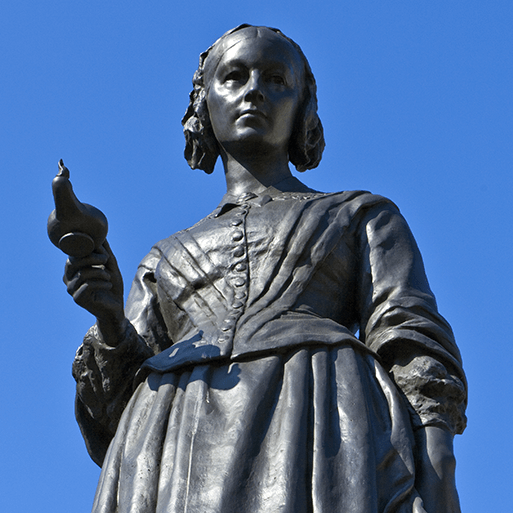 HistoryMovers and ShakersHistoryMovers and ShakersHistoryMovers and ShakersHistoryMovers and ShakersHistoryMovers and ShakersHistoryMovers and ShakersHistoryMovers and ShakersHistoryCoastline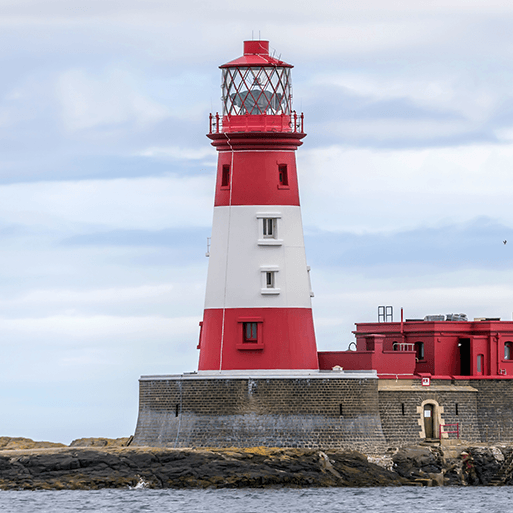 GeographyCoastlineGeographyCoastlineGeographyCoastlineGeographyCoastlineGeographyCoastlineGeographyCoastlineGeographyMagnificent Monarchs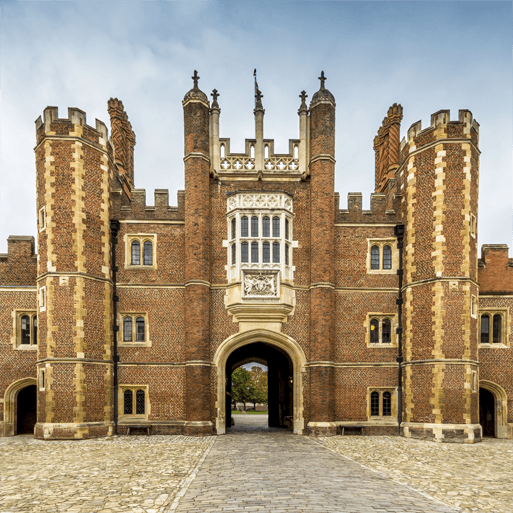 HistoryMagnificent MonarchsHistoryMagnificent MonarchsHistoryMagnificent MonarchsHistoryMagnificent MonarchsHistoryMagnificent MonarchsHistoryMagnificent MonarchsHistoryMagnificent MonarchsHistoryMagnificent MonarchsHistoryYear 2English pack genresEnglish pack genres Biographies Newspaper reports Newspaper reports Newspaper reportsPostersPostersPostersSpeechesDescriptionsAdventure narrativesAdventure narrativesAdventure narrativesNon-chronological reportsNon-chronological reportsPersuasive writing Information leaflets Information leafletsKennings poemsKennings poemsKennings poemsKennings poemsKennings poemsComic stripsComic stripsYear 2Whole class readsWhole class readsYear 2Mini projectsScienceHumansHumansHumansHumansHumansLiving things and their habitatsLiving things and their habitatsLiving things and their habitatsUses of everyday materialsUses of everyday materialsUses of everyday materialsPlantsPlantsPlantsPlantsAnimalsAnimalsAnimalsAnimalsAnimalsAnimalsAnimalsAnimalsAnimalsYear 2Mini projectsArtMix itMix itMix itMix itMix itStill lifeStill lifeStill lifeFlower HeadFlower HeadFlower HeadFlower HeadFlower HeadFlower HeadFlower HeadPortraits and posesPortraits and posesPortraits and posesPortraits and posesPortraits and posesPortraits and posesPortraits and posesPortraits and posesPortraits and posesYear 2Mini projectsDTRemarkable recipesRemarkable recipesRemarkable recipesRemarkable recipesRemarkable recipesRemarkable recipesRemarkable recipesRemarkable recipesBeach hutBeach hutBeach hutBeach hutBeach hutBeach hutBeach hutCut, Stitch and JoinCut, Stitch and JoinCut, Stitch and JoinCut, Stitch and JoinCut, Stitch and JoinPush and PullPush and PullPush and PullPush and PullYear 2Mini projectsGeogPre-requisites for Year 2- some Our Wonderful WorldPre-requisites for Year 2- some Our Wonderful WorldPre-requisites for Year 2- some Our Wonderful WorldPre-requisites for Year 2- some Our Wonderful WorldPre-requisites for Year 2- some Our Wonderful WorldPre-requisites for Year 2- some Our Wonderful WorldPre-requisites for Year 2- some Our Wonderful WorldPre-requisites for Year 2- some Our Wonderful WorldCovered in main projectCovered in main projectCovered in main projectCovered in main projectCovered in main projectCovered in main projectCovered in main projectGeography revision and retrieval practiceGeography revision and retrieval practiceGeography revision and retrieval practiceGeography revision and retrieval practiceGeography revision and retrieval practiceGeography revision and retrieval practiceGeography revision and retrieval practiceGeography revision and retrieval practiceGeography revision and retrieval practiceHistoryCovered in main projectCovered in main projectCovered in main projectCovered in main projectCovered in main projectCovered in main projectCovered in main projectCovered in main projectRecap and RevisionRecap and RevisionRecap and RevisionRecap and RevisionRecap and RevisionRecap and RevisionRecap and RevisionCovered in main projectCovered in main projectCovered in main projectCovered in main projectCovered in main projectCovered in main projectCovered in main projectCovered in main projectCovered in main projectYear 3 and 4 cycle BMain Main Through the Ages-History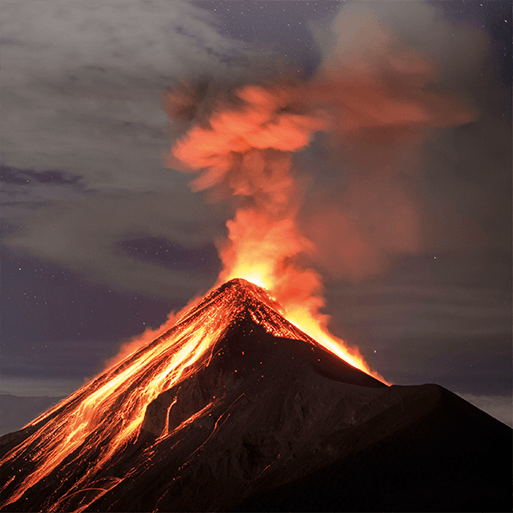 Through the Ages-HistoryThrough the Ages-HistoryThrough the Ages-HistoryThrough the Ages-HistoryThrough the Ages-HistoryThrough the Ages-HistoryThrough the Ages-HistoryRock, Relics and Rumbles-Geography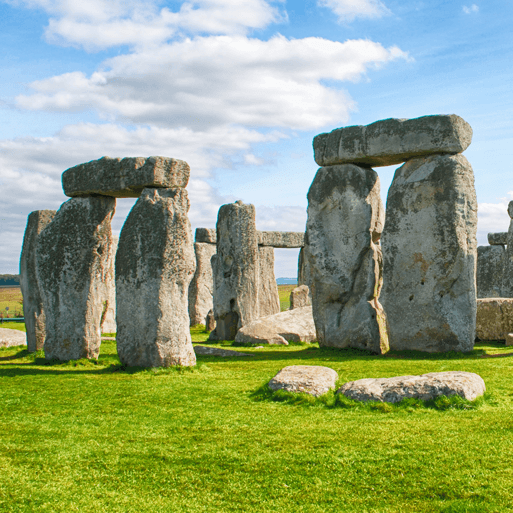 Rock, Relics and Rumbles-GeographyRock, Relics and Rumbles-GeographyRock, Relics and Rumbles-GeographyRock, Relics and Rumbles-GeographyRock, Relics and Rumbles-GeographyRock, Relics and Rumbles-GeographyEmperors and Empires-History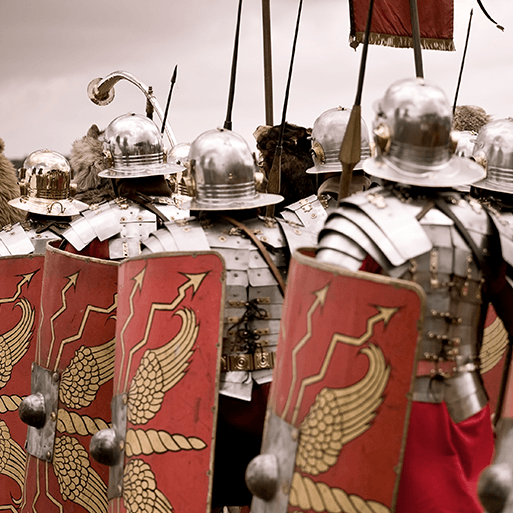 Emperors and Empires-HistoryEmperors and Empires-HistoryEmperors and Empires-HistoryEmperors and Empires-HistoryEmperors and Empires-HistoryEmperors and Empires-HistoryEmperors and Empires-HistoryEmperors and Empires-HistoryYear 3 and 4 cycle BEnglish pack genresEnglish pack genresNarratives  Instructions Instructions InstructionsCinquainsCinquainsCinquainsChronological reportsNon-chronological reportsShape poemsShape poemsShape poemsNewspaper reportsNewspaper reportsDiariesBiographies Letters Letters LettersMythsMythsMythsMythsPoemsYear 3 and 4 cycle BWhole Class readWhole Class readYear 3 and 4 cycle BMini projectsScienceSkeletal and muscular systems (3)Lights and shadows (3)Digestive system (4)Sound (4)Skeletal and muscular systems (3)Lights and shadows (3)Digestive system (4)Sound (4)Skeletal and muscular systems (3)Lights and shadows (3)Digestive system (4)Sound (4)Skeletal and muscular systems (3)Lights and shadows (3)Digestive system (4)Sound (4)Skeletal and muscular systems (3)Lights and shadows (3)Digestive system (4)Sound (4)Skeletal and muscular systems (3)Lights and shadows (3)Digestive system (4)Sound (4)Skeletal and muscular systems (3)Lights and shadows (3)Digestive system (4)Sound (4)Skeletal and muscular systems (3)Lights and shadows (3)Digestive system (4)Sound (4)Rocks(3) Forces and Magnets (3)States of Matter (4)Grouping and classifying (4)Rocks(3) Forces and Magnets (3)States of Matter (4)Grouping and classifying (4)Rocks(3) Forces and Magnets (3)States of Matter (4)Grouping and classifying (4)Rocks(3) Forces and Magnets (3)States of Matter (4)Grouping and classifying (4)Rocks(3) Forces and Magnets (3)States of Matter (4)Grouping and classifying (4)Rocks(3) Forces and Magnets (3)States of Matter (4)Grouping and classifying (4)Rocks(3) Forces and Magnets (3)States of Matter (4)Grouping and classifying (4)Plants (3)Electrical circuits and conductors (4)Plants (3)Electrical circuits and conductors (4)Plants (3)Electrical circuits and conductors (4)Plants (3)Electrical circuits and conductors (4)Plants (3)Electrical circuits and conductors (4)Plants (3)Electrical circuits and conductors (4)Plants (3)Electrical circuits and conductors (4)Plants (3)Electrical circuits and conductors (4)Plants (3)Electrical circuits and conductors (4)Year 3 and 4 cycle BMini projectsArtContrast and complementContrast and complementContrast and complementContrast and complementContrast and complementPrehistoric PotsPrehistoric PotsPrehistoric PotsAmmoniteAmmoniteAmmonitePeople and placesPeople and placesPeople and placesPeople and placesBeautiful botanicalsBeautiful botanicalsBeautiful botanicalsBeautiful botanicalsBeautiful botanicalsMosaic mastersMosaic mastersMosaic mastersMosaic mastersYear 3 and 4 cycle BMini projectsDTCook well, eat wellCook well, eat wellCook well, eat wellCook well, eat wellCook well, eat wellCook well, eat wellCook well, eat wellCook well, eat wellMaking It MoveMaking It MoveMaking It MoveMaking It MoveMaking It MoveMaking It MoveMaking It MoveGreenhouseGreenhouseGreenhouseGreenhouseGreenhouseGreenhouseGreenhouseGreenhouseGreenhouseYear 3 and 4 cycle BMini projectsGeogPre-requisites for Year 3- some Let's explore the worldPre-requisites for Year 3- some Let's explore the worldPre-requisites for Year 3- some Let's explore the worldPre-requisites for Year 3- some Let's explore the worldPre-requisites for Year 3- some Let's explore the worldPre-requisites for Year 3- some Let's explore the worldPre-requisites for Year 3- some Let's explore the worldPre-requisites for Year 3- some Let's explore the worldCovered in main projectCovered in main projectCovered in main projectCovered in main projectCovered in main projectCovered in main projectCovered in main projectGeography revision and retrieval practiceGeography revision and retrieval practiceGeography revision and retrieval practiceGeography revision and retrieval practiceGeography revision and retrieval practiceGeography revision and retrieval practiceGeography revision and retrieval practiceGeography revision and retrieval practiceGeography revision and retrieval practiceYear 3 and 4 cycle BMini projectsHistoryCovered in main projectCovered in main projectCovered in main projectCovered in main projectCovered in main projectCovered in main projectCovered in main projectCovered in main projectRecap and RevisionRecap and RevisionRecap and RevisionRecap and RevisionRecap and RevisionRecap and RevisionRecap and RevisionCovered in main projectCovered in main projectCovered in main projectCovered in main projectCovered in main projectCovered in main projectCovered in main projectCovered in main projectCovered in main project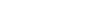 Year 3 and  4 Cycle AMain Main Invasion-History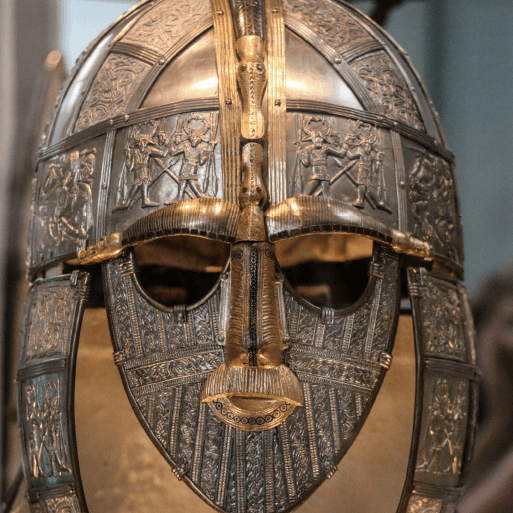 Invasion-HistoryInvasion-HistoryInvasion-HistoryInvasion-HistoryInvasion-HistoryInvasion-HistoryInvasion-HistoryMisty Mountain, Winding River-Geography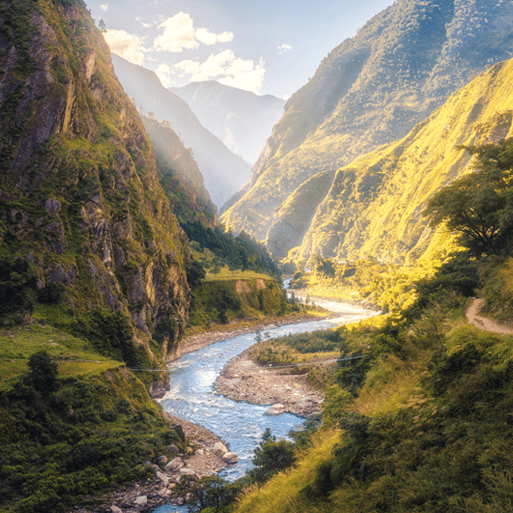 Misty Mountain, Winding River-GeographyMisty Mountain, Winding River-GeographyMisty Mountain, Winding River-GeographyMisty Mountain, Winding River-GeographyMisty Mountain, Winding River-GeographyMisty Mountain, Winding River-GeographyAncient Civilisations-History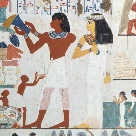 Ancient Civilisations-HistoryAncient Civilisations-HistoryAncient Civilisations-HistoryAncient Civilisations-HistoryAncient Civilisations-HistoryAncient Civilisations-HistoryAncient Civilisations-HistoryAncient Civilisations-HistoryYear 3 and  4 Cycle AEnglish pack genresEnglish pack genres Anglo-Saxon poems Playscripts Playscripts PlayscriptsNorse mythsNorse mythsNorse mythsNon-chronological reportsDiariesLeafletsLeafletsLeafletsExplanationsExplanationsNarrative poems Free verse poems Free verse poemsInstructionsInstructionsInstructionsInstructionsInstructionsStories from other culturesStories from other culturesYear 3 and  4 Cycle AWhole class readWhole class readYear 3 and  4 Cycle AMini projectsScienceSkeletal and muscular systems (3)Digestive system (4)Skeletal and muscular systems (3)Digestive system (4)Skeletal and muscular systems (3)Digestive system (4)Skeletal and muscular systems (3)Digestive system (4)Skeletal and muscular systems (3)Digestive system (4)Lights and shadows (3)Sound (4)Lights and shadows (3)Sound (4)Lights and shadows (3)Sound (4)Rocks(3)States of Matter (4)Rocks(3)States of Matter (4)Rocks(3)States of Matter (4)Forces and Magnets (3)Grouping and classifying (4)Forces and Magnets (3)Grouping and classifying (4)Forces and Magnets (3)Grouping and classifying (4)Forces and Magnets (3)Grouping and classifying (4)Plants (3)Electrical circuits and conductors (4)Plants (3)Electrical circuits and conductors (4)Plants (3)Electrical circuits and conductors (4)Plants (3)Electrical circuits and conductors (4)Plants (3)Electrical circuits and conductors (4)Plants (3)Electrical circuits and conductors (4)Plants (3)Electrical circuits and conductors (4)Plants (3)Electrical circuits and conductors (4)Plants (3)Electrical circuits and conductors (4)Year 3 and  4 Cycle AMini projectsArtContrast and complementContrast and complementContrast and complementContrast and complementContrast and complementWarp and WeftWarp and WeftWarp and WeftVistaVistaVistaAnimalAnimalAnimalAnimalStatues, Statuettes and FigurinesStatues, Statuettes and FigurinesStatues, Statuettes and FigurinesStatues, Statuettes and FigurinesStatues, Statuettes and FigurinesIslamic ArtIslamic ArtIslamic ArtIslamic ArtYear 3 and  4 Cycle AMini projectsDTFresh Food, Good FoodFresh Food, Good FoodFresh Food, Good FoodFresh Food, Good FoodFresh Food, Good FoodFresh Food, Good FoodFresh Food, Good FoodFresh Food, Good FoodFunctional and Fancy FabricFunctional and Fancy FabricFunctional and Fancy FabricFunctional and Fancy FabricFunctional and Fancy FabricFunctional and Fancy FabricFunctional and Fancy FabricTomb BuildersTomb BuildersTomb BuildersTomb BuildersTomb BuildersTomb BuildersTomb BuildersTomb BuildersTomb BuildersYear 3 and  4 Cycle AMini projectsGeogPre-requisites for Year 4- some One Planet, Our WorldPre-requisites for Year 4- some One Planet, Our WorldPre-requisites for Year 4- some One Planet, Our WorldPre-requisites for Year 4- some One Planet, Our WorldPre-requisites for Year 4- some One Planet, Our WorldPre-requisites for Year 4- some One Planet, Our WorldPre-requisites for Year 4- some One Planet, Our WorldPre-requisites for Year 4- some One Planet, Our WorldCovered in main projectCovered in main projectCovered in main projectCovered in main projectCovered in main projectCovered in main projectCovered in main projectGeography revision and retrieval practiceGeography revision and retrieval practiceGeography revision and retrieval practiceGeography revision and retrieval practiceGeography revision and retrieval practiceGeography revision and retrieval practiceGeography revision and retrieval practiceGeography revision and retrieval practiceGeography revision and retrieval practiceYear 3 and  4 Cycle AMini projectsHistoryCovered in main projectCovered in main projectCovered in main projectCovered in main projectCovered in main projectCovered in main projectCovered in main projectCovered in main projectRecap and RevisionRecap and RevisionRecap and RevisionRecap and RevisionRecap and RevisionRecap and RevisionRecap and RevisionCovered in main projectCovered in main projectCovered in main projectCovered in main projectCovered in main projectCovered in main projectCovered in main projectCovered in main projectCovered in main projectYear 5 and 6 Cycle BMain Main Dynamic Dynasties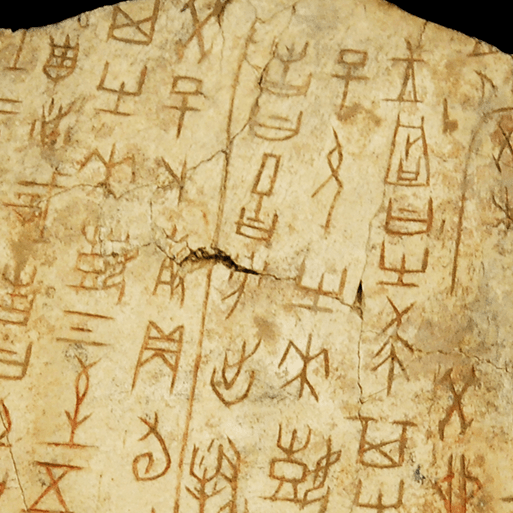 HistoryDynamic DynastiesHistoryDynamic DynastiesHistoryDynamic DynastiesHistoryDynamic DynastiesHistoryDynamic DynastiesHistoryDynamic DynastiesHistoryDynamic DynastiesHistorySow, Grow and Farm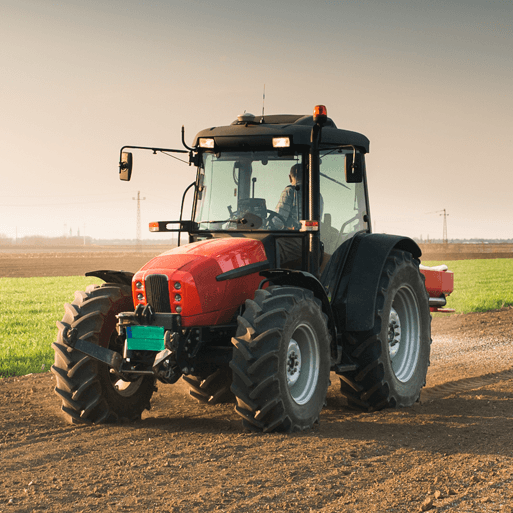 GeographySow, Grow and FarmGeographySow, Grow and FarmGeographySow, Grow and FarmGeographySow, Grow and FarmGeographySow, Grow and FarmGeographySow, Grow and FarmGeographyGroundbreaking Greeks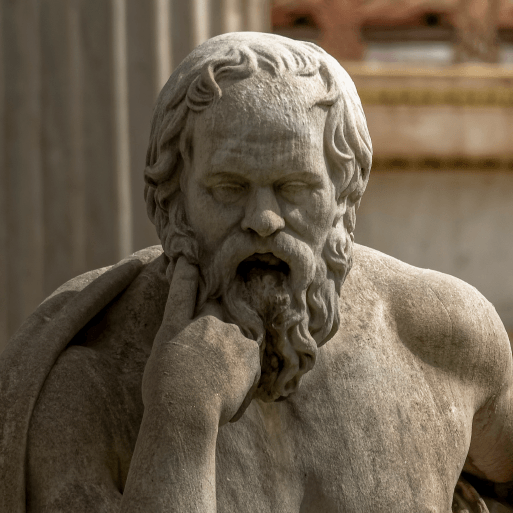 HistoryGroundbreaking GreeksHistoryGroundbreaking GreeksHistoryGroundbreaking GreeksHistoryGroundbreaking GreeksHistoryGroundbreaking GreeksHistoryGroundbreaking GreeksHistoryGroundbreaking GreeksHistoryGroundbreaking GreeksHistoryYear 5 and 6 Cycle BEnglish pack genresEnglish pack genres Narrative poems Narrative poems Narrative poems Biographies Biographies Biographies BiographiesStories from other cultures Non-chronological reportsDiaries Diaries Diaries LeafletsLeafletsBalanced argumentsGreek myths Balanced argumentsBalanced argumentsBalanced argumentsPlayscriptsPlayscriptsPlayscriptsPlayscriptsOdesYear 5 and 6 Cycle BWhole Class ReadWhole Class ReadYear 5 and 6 Cycle BMini projectsScienceForces and mechanisms (Y5)Circulatory System (Y6)Forces and mechanisms (Y5)Circulatory System (Y6)Forces and mechanisms (Y5)Circulatory System (Y6)Forces and mechanisms (Y5)Circulatory System (Y6)Forces and mechanisms (Y5)Circulatory System (Y6)Earth and space (Y5)Earth and space (Y5)Earth and space (Y5)Human Reproduction and ageing (Y5)Electrical circuits and Components (Y6)Human Reproduction and ageing (Y5)Electrical circuits and Components (Y6)Human Reproduction and ageing (Y5)Electrical circuits and Components (Y6)Human Reproduction and ageing (Y5)Electrical circuits and Components (Y6)Human Reproduction and ageing (Y5)Electrical circuits and Components (Y6)Human Reproduction and ageing (Y5)Electrical circuits and Components (Y6)Human Reproduction and ageing (Y5)Electrical circuits and Components (Y6)Properties and changes of materials (Y5)Light Theory (Y6)Evolution and Inheritance (Y6)Properties and changes of materials (Y5)Light Theory (Y6)Evolution and Inheritance (Y6)Properties and changes of materials (Y5)Light Theory (Y6)Evolution and Inheritance (Y6)Properties and changes of materials (Y5)Light Theory (Y6)Evolution and Inheritance (Y6)Properties and changes of materials (Y5)Light Theory (Y6)Evolution and Inheritance (Y6)Properties and changes of materials (Y5)Light Theory (Y6)Evolution and Inheritance (Y6)Properties and changes of materials (Y5)Light Theory (Y6)Evolution and Inheritance (Y6)Properties and changes of materials (Y5)Light Theory (Y6)Evolution and Inheritance (Y6)Properties and changes of materials (Y5)Light Theory (Y6)Evolution and Inheritance (Y6)Year 5 and 6 Cycle BMini projectsArtTints, Tones and ShadesTints, Tones and ShadesTints, Tones and ShadesTints, Tones and ShadesTints, Tones and ShadesTaotieTaotieTaotieLight, Line and ShadowLight, Line and ShadowLight, Line and ShadowNature's ArtNature's ArtNature's ArtNature's ArtMixed MediaMixed MediaMixed MediaMixed MediaMixed MediaExpressionExpressionExpressionExpressionYear 5 and 6 Cycle BMini projectsDTMoving mechanismsMoving mechanismsMoving mechanismsMoving mechanismsMoving mechanismsMoving mechanismsMoving mechanismsMoving mechanismsEat the SeasonsEat the SeasonsEat the SeasonsEat the SeasonsEat the SeasonsEat the SeasonsEat the SeasonsArchitectureArchitectureArchitectureArchitectureArchitectureArchitectureArchitectureArchitectureArchitectureYear 5 and 6 Cycle BMini projectsGeogPre-requisites for Year 5- some Interconnected WorldPre-requisites for Year 5- some Interconnected WorldPre-requisites for Year 5- some Interconnected WorldPre-requisites for Year 5- some Interconnected WorldPre-requisites for Year 5- some Interconnected WorldPre-requisites for Year 5- some Interconnected WorldPre-requisites for Year 5- some Interconnected WorldPre-requisites for Year 5- some Interconnected WorldCovered in main projectCovered in main projectCovered in main projectCovered in main projectCovered in main projectCovered in main projectCovered in main projectGeography revision and retrieval practiceGeography revision and retrieval practiceGeography revision and retrieval practiceGeography revision and retrieval practiceGeography revision and retrieval practiceGeography revision and retrieval practiceGeography revision and retrieval practiceGeography revision and retrieval practiceGeography revision and retrieval practiceYear 5 and 6 Cycle BMini projectsHistoryCovered in main projectCovered in main projectCovered in main projectCovered in main projectCovered in main projectCovered in main projectCovered in main projectCovered in main projectRecap and RevisionRecap and RevisionRecap and RevisionRecap and RevisionRecap and RevisionRecap and RevisionRecap and RevisionCovered in main projectCovered in main projectCovered in main projectCovered in main projectCovered in main projectCovered in main projectCovered in main projectCovered in main projectCovered in main projectYear 5 and 6 Cycle AMain Main Maafa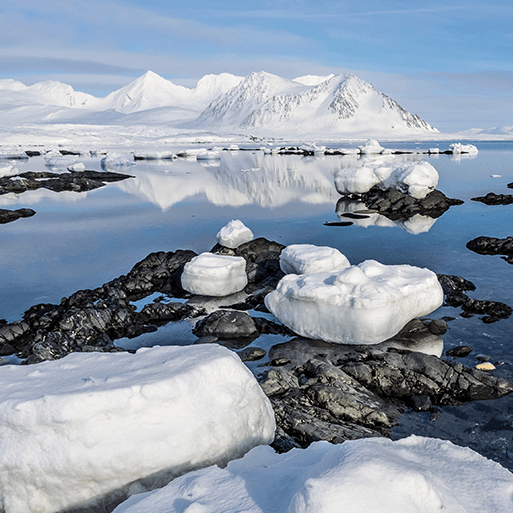 HistoryMaafaHistoryMaafaHistoryMaafaHistoryMaafaHistoryMaafaHistoryMaafaHistoryMaafaHistoryFrozen Kingdom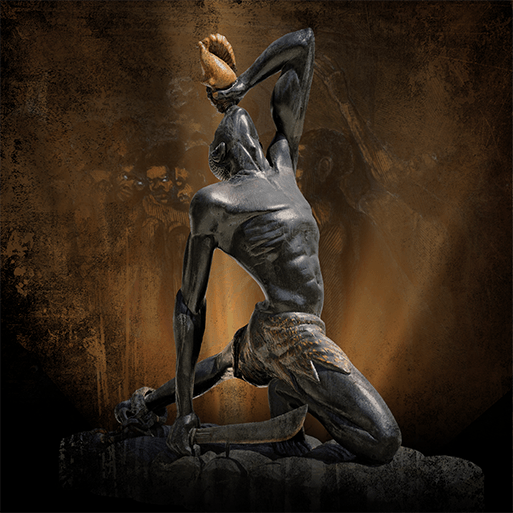 GeographyFrozen KingdomGeographyFrozen KingdomGeographyFrozen KingdomGeographyFrozen KingdomGeographyFrozen KingdomGeographyFrozen KingdomGeographyBritain at War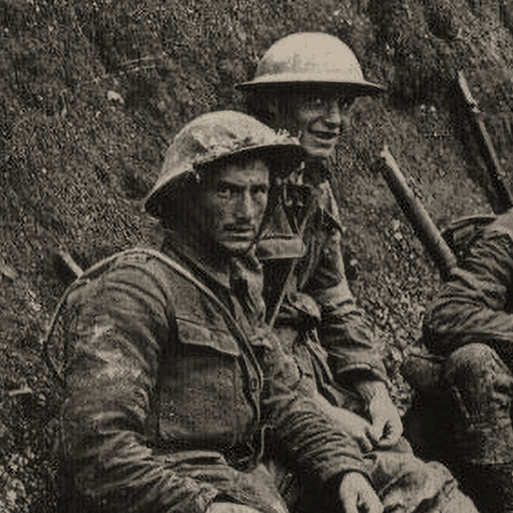 HistoryBritain at WarHistoryBritain at WarHistoryBritain at WarHistoryBritain at WarHistoryBritain at WarHistoryBritain at WarHistoryBritain at WarHistoryBritain at WarHistoryYear 5 and 6 Cycle AEnglish pack genresEnglish pack genres Newspaper reports Persuasive letters Persuasive letters Persuasive lettersNon-chronological reportsNon-chronological reportsNon-chronological reportsAcrostic poems Non-chronological reports Haikus Haikus HaikusNewspaper reportsNewspaper reportsAdventure narratives Persuasive posters Persuasive posters Persuasive postersHistorical narratives Historical narratives Historical narratives NonetsNonetsNonetsYear 5 and 6 Cycle AWhole class readWhole class read  Goodnight Mister Tom  Goodnight Mister Tom  Goodnight Mister Tom  Goodnight Mister Tom  Goodnight Mister Tom  Goodnight Mister Tom  Goodnight Mister Tom  Goodnight Mister Tom  Goodnight Mister TomYear 5 and 6 Cycle AMini projectsScienceEarth and space (Y5)Forces and mechanisms (Y5)Circulatory System (Y6)Earth and space (Y5)Forces and mechanisms (Y5)Circulatory System (Y6)Earth and space (Y5)Forces and mechanisms (Y5)Circulatory System (Y6)Earth and space (Y5)Forces and mechanisms (Y5)Circulatory System (Y6)Earth and space (Y5)Forces and mechanisms (Y5)Circulatory System (Y6)Earth and space (Y5)Forces and mechanisms (Y5)Circulatory System (Y6)Earth and space (Y5)Forces and mechanisms (Y5)Circulatory System (Y6)Earth and space (Y5)Forces and mechanisms (Y5)Circulatory System (Y6)Human Reproduction and ageing (Y5)Electrical circuits and Components (Y6)Human Reproduction and ageing (Y5)Electrical circuits and Components (Y6)Human Reproduction and ageing (Y5)Electrical circuits and Components (Y6)Human Reproduction and ageing (Y5)Electrical circuits and Components (Y6)Human Reproduction and ageing (Y5)Electrical circuits and Components (Y6)Human Reproduction and ageing (Y5)Electrical circuits and Components (Y6)Human Reproduction and ageing (Y5)Electrical circuits and Components (Y6)Properties and changes of materials (Y5)Light Theory (Y6)Properties and changes of materials (Y5)Light Theory (Y6)Properties and changes of materials (Y5)Light Theory (Y6)Properties and changes of materials (Y5)Light Theory (Y6)Properties and changes of materials (Y5)Light Theory (Y6)Evolution and Inheritance (Y6)Evolution and Inheritance (Y6)Evolution and Inheritance (Y6)Evolution and Inheritance (Y6)Year 5 and 6 Cycle AMini projectsArtTints, Tones and ShadesTints, Tones and ShadesTints, Tones and ShadesTints, Tones and ShadesTints, Tones and ShadesTrailblazers, Barrier BreakersTrailblazers, Barrier BreakersTrailblazers, Barrier BreakersInuitInuitInuitEnvironmental ArtistsEnvironmental ArtistsEnvironmental ArtistsEnvironmental ArtistsDistortion and AbstractionDistortion and AbstractionDistortion and AbstractionDistortion and AbstractionDistortion and AbstractionBees, Beetles and ButterfliesBees, Beetles and ButterfliesBees, Beetles and ButterfliesBees, Beetles and ButterfliesYear 5 and 6 Cycle AMini projectsDTFood for LifeFood for LifeFood for LifeFood for LifeFood for LifeFood for LifeFood for LifeFood for LifeEngineerEngineerEngineerEngineerEngineerEngineerEngineerMake Do and MendMake Do and MendMake Do and MendMake Do and MendMake Do and MendMake Do and MendMake Do and MendMake Do and MendMake Do and MendYear 5 and 6 Cycle AMini projectsGeogPre-requisites for Year 6- some Investigating our worldPre-requisites for Year 6- some Investigating our worldPre-requisites for Year 6- some Investigating our worldPre-requisites for Year 6- some Investigating our worldPre-requisites for Year 6- some Investigating our worldPre-requisites for Year 6- some Investigating our worldPre-requisites for Year 6- some Investigating our worldPre-requisites for Year 6- some Investigating our worldCovered in main projectCovered in main projectCovered in main projectCovered in main projectCovered in main projectCovered in main projectCovered in main projectGeography revision and retrieval practiceGeography revision and retrieval practiceGeography revision and retrieval practiceGeography revision and retrieval practiceGeography revision and retrieval practiceGeography revision and retrieval practiceGeography revision and retrieval practiceGeography revision and retrieval practiceGeography revision and retrieval practiceYear 5 and 6 Cycle AMini projectsHistoryCovered in main projectCovered in main projectCovered in main projectCovered in main projectCovered in main projectCovered in main projectCovered in main projectCovered in main projectRecap and RevisionRecap and RevisionRecap and RevisionRecap and RevisionRecap and RevisionRecap and RevisionRecap and RevisionCovered in main projectCovered in main projectCovered in main projectCovered in main projectCovered in main projectCovered in main projectCovered in main projectCovered in main projectCovered in main project